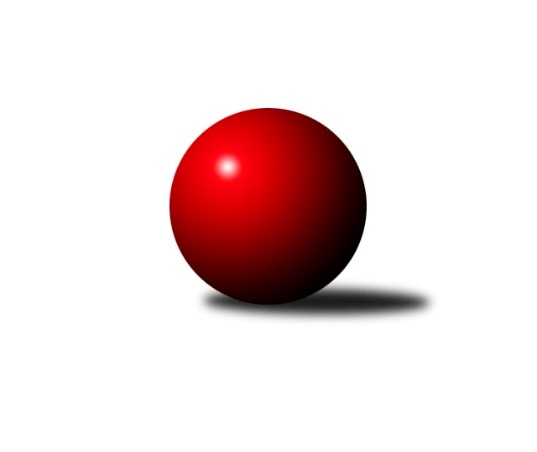 Č.8Ročník 2019/2020	9.11.2019Nejlepšího výkonu v tomto kole: 2616 dosáhlo družstvo: Kuželky Horní BenešovKrajský přebor MS 2019/2020Výsledky 8. kolaSouhrnný přehled výsledků:TJ VOKD Poruba ˝B˝	- TJ Unie Hlubina ˝B˝	3:5	2436:2515	6.0:6.0	8.11.TJ Sokol Sedlnice ˝B˝	- TJ Sokol Bohumín ˝C˝	6:2	2496:2409	8.0:4.0	9.11.KK Lipník nad Bečvou ˝A˝	- TJ Unie Hlubina ˝D˝	4:4	2418:2388	5.0:7.0	9.11.TJ Spartak Bílovec ˝A˝	- Kuželky Horní Benešov	1:7	2485:2616	2.0:10.0	9.11.TJ Horní Benešov ˝D˝	- TJ Sokol Dobroslavice ˝A˝	2:6	2522:2615	5.0:7.0	9.11.Tabulka družstev:	1.	TJ Sokol Dobroslavice ˝A˝	7	5	1	1	36.0 : 20.0 	53.5 : 30.5 	 2506	11	2.	KK Lipník nad Bečvou ˝A˝	8	5	1	2	40.5 : 23.5 	53.5 : 42.5 	 2420	11	3.	TJ Unie Hlubina ˝B˝	7	4	1	2	35.0 : 21.0 	48.0 : 36.0 	 2452	9	4.	TJ Unie Hlubina ˝D˝	7	4	1	2	32.5 : 23.5 	39.5 : 44.5 	 2413	9	5.	Kuželky Horní Benešov	7	4	0	3	32.0 : 24.0 	47.5 : 36.5 	 2467	8	6.	TJ Nový Jičín ˝A˝	6	3	0	3	24.5 : 23.5 	36.0 : 36.0 	 2395	6	7.	TJ Sokol Bohumín ˝C˝	7	3	0	4	27.0 : 29.0 	38.5 : 45.5 	 2433	6	8.	TJ Spartak Bílovec ˝A˝	7	3	0	4	25.5 : 30.5 	41.0 : 43.0 	 2371	6	9.	TJ Sokol Sedlnice ˝B˝	7	3	0	4	23.5 : 32.5 	42.0 : 42.0 	 2375	6	10.	TJ Horní Benešov ˝D˝	7	1	1	5	18.5 : 37.5 	33.5 : 50.5 	 2351	3	11.	TJ VOKD Poruba ˝B˝	8	1	1	6	17.0 : 47.0 	35.0 : 61.0 	 2354	3Podrobné výsledky kola:	 TJ VOKD Poruba ˝B˝	2436	3:5	2515	TJ Unie Hlubina ˝B˝	Zdeněk Mžik	 	 221 	 220 		441 	 2:0 	 417 	 	217 	 200		Martin Gužík	Rostislav Sabela	 	 201 	 201 		402 	 2:0 	 342 	 	164 	 178		Radovan Kysučan *1	David Stareček	 	 191 	 239 		430 	 1:1 	 418 	 	214 	 204		Pavel Krompolc	Radim Bezruč	 	 196 	 189 		385 	 1:1 	 426 	 	193 	 233		Josef Hájek	Jaroslav Klekner *2	 	 176 	 218 		394 	 0:2 	 469 	 	247 	 222		Petr Chodura	Zdeněk Hebda	 	 189 	 195 		384 	 0:2 	 443 	 	214 	 229		Václav Ráblrozhodčí: vedoucí družstevstřídání: *1 od 51. hodu Roman Grüner, *2 od 35. hodu Richard ŠimekNejlepší výkon utkání: 469 - Petr Chodura	 TJ Sokol Sedlnice ˝B˝	2496	6:2	2409	TJ Sokol Bohumín ˝C˝	Ladislav Petr *1	 	 180 	 211 		391 	 0:2 	 428 	 	214 	 214		Jaroslav Klus	Renáta Janyšková	 	 221 	 206 		427 	 2:0 	 397 	 	193 	 204		Jaromír Piska	Petr Kowalczyk	 	 224 	 160 		384 	 0:2 	 424 	 	225 	 199		Jozef Kuzma	Rostislav Kletenský	 	 211 	 215 		426 	 2:0 	 379 	 	173 	 206		Alfréd Hermann	Ivo Stuchlík	 	 224 	 215 		439 	 2:0 	 367 	 	196 	 171		Petr Lembard	Jaroslav Chvostek	 	 219 	 210 		429 	 2:0 	 414 	 	213 	 201		Václav Kladivarozhodčí: střídání: *1 od 51. hodu Michaela TobolováNejlepší výkon utkání: 439 - Ivo Stuchlík	 KK Lipník nad Bečvou ˝A˝	2418	4:4	2388	TJ Unie Hlubina ˝D˝	Richard Štětka	 	 218 	 198 		416 	 0:2 	 450 	 	227 	 223		Libor Pšenica	Vlastimila Kolářová	 	 213 	 210 		423 	 0:2 	 453 	 	239 	 214		František Oliva	Josef Hendrych	 	 188 	 168 		356 	 0:2 	 392 	 	191 	 201		František Tříska	Eva Hradilová	 	 176 	 213 		389 	 1:1 	 393 	 	201 	 192		Radmila Pastvová	Michal Mainuš	 	 215 	 210 		425 	 2:0 	 368 	 	196 	 172		Jaroslav Kecskés	Petr Hendrych	 	 199 	 210 		409 	 2:0 	 332 	 	162 	 170		Hana Vlčkovározhodčí: Nejlepší výkon utkání: 453 - František Oliva	 TJ Spartak Bílovec ˝A˝	2485	1:7	2616	Kuželky Horní Benešov	Přemysl Horák	 	 188 	 185 		373 	 0:2 	 430 	 	219 	 211		Jaromír Martiník	Tomáš Binar	 	 210 	 193 		403 	 0:2 	 438 	 	229 	 209		Martin Koraba	Antonín Fabík	 	 207 	 229 		436 	 1:1 	 437 	 	194 	 243		Miroslav Procházka	Milan Zezulka	 	 205 	 208 		413 	 0:2 	 417 	 	208 	 209		Jiří Jedlička	David Binar	 	 208 	 237 		445 	 1:1 	 441 	 	209 	 232		Martin Weiss	Vladimír Štacha	 	 199 	 216 		415 	 0:2 	 453 	 	207 	 246		Petr Vaněkrozhodčí: Nejlepší výkon utkání: 453 - Petr Vaněk	 TJ Horní Benešov ˝D˝	2522	2:6	2615	TJ Sokol Dobroslavice ˝A˝	Michal Blažek	 	 207 	 231 		438 	 1:1 	 457 	 	232 	 225		Karel Ridl	Tomáš Zbořil	 	 193 	 176 		369 	 0:2 	 445 	 	224 	 221		Lumír Kocián	Jaromír Hendrych	 	 202 	 194 		396 	 1:1 	 405 	 	186 	 219		Karel Kuchař	Zdeněk Žanda	 	 226 	 204 		430 	 1:1 	 423 	 	211 	 212		Martin Třečák	David Láčík	 	 228 	 233 		461 	 1:1 	 454 	 	240 	 214		Petr Číž	Zdeněk Smrža	 	 209 	 219 		428 	 1:1 	 431 	 	179 	 252		Libor Veselýrozhodčí: Nejlepší výkon utkání: 461 - David LáčíkPořadí jednotlivců:	jméno hráče	družstvo	celkem	plné	dorážka	chyby	poměr kuž.	Maximum	1.	Karel Ridl 	TJ Sokol Dobroslavice ˝A˝	445.63	301.0	144.6	4.6	4/5	(473)	2.	Ivo Kovařík 	TJ Sokol Dobroslavice ˝A˝	438.38	292.0	146.4	5.0	4/5	(457)	3.	František Oliva 	TJ Unie Hlubina ˝D˝	437.00	294.3	142.7	4.9	5/5	(453)	4.	Petr Chodura 	TJ Unie Hlubina ˝B˝	436.38	292.1	144.3	2.7	4/4	(469)	5.	Martin Koraba 	Kuželky Horní Benešov	432.87	289.9	143.0	5.1	5/5	(470)	6.	Jaroslav Klus 	TJ Sokol Bohumín ˝C˝	430.40	295.3	135.1	5.4	5/5	(456)	7.	Petr Vaněk 	Kuželky Horní Benešov	427.20	290.9	136.3	5.9	5/5	(453)	8.	Václav Rábl 	TJ Unie Hlubina ˝B˝	423.88	294.0	129.9	4.5	4/4	(449)	9.	Petr Číž 	TJ Sokol Dobroslavice ˝A˝	422.75	288.4	134.4	3.3	4/5	(454)	10.	Libor Veselý 	TJ Sokol Dobroslavice ˝A˝	422.20	291.5	130.7	6.5	5/5	(445)	11.	Milan Zezulka 	TJ Spartak Bílovec ˝A˝	419.00	292.8	126.2	3.0	2/3	(431)	12.	Michal Mainuš 	KK Lipník nad Bečvou ˝A˝	418.75	287.8	131.0	5.4	4/4	(436)	13.	Ivo Stuchlík 	TJ Sokol Sedlnice ˝B˝	416.83	289.0	127.8	5.7	3/4	(439)	14.	David Binar 	TJ Spartak Bílovec ˝A˝	416.60	285.5	131.1	4.9	3/3	(445)	15.	Martin Gužík 	TJ Unie Hlubina ˝B˝	416.00	297.3	118.7	8.3	3/4	(429)	16.	Richard Štětka 	KK Lipník nad Bečvou ˝A˝	414.73	286.9	127.9	5.7	3/4	(451)	17.	Petr Hrňa 	TJ Nový Jičín ˝A˝	414.08	284.3	129.8	5.6	4/4	(433)	18.	Libor Pšenica 	TJ Unie Hlubina ˝D˝	413.60	294.8	118.8	9.2	5/5	(450)	19.	Radek Škarka 	TJ Nový Jičín ˝A˝	412.33	283.7	128.7	6.3	3/4	(428)	20.	Jaromír Martiník 	Kuželky Horní Benešov	410.93	287.3	123.6	6.3	5/5	(439)	21.	Petr Hendrych 	KK Lipník nad Bečvou ˝A˝	409.13	281.1	128.1	7.2	3/4	(443)	22.	Radmila Pastvová 	TJ Unie Hlubina ˝D˝	409.00	286.8	122.2	5.8	4/5	(429)	23.	Rudolf Riezner 	TJ Unie Hlubina ˝B˝	408.00	287.7	120.3	6.2	3/4	(443)	24.	Vlastimila Kolářová 	KK Lipník nad Bečvou ˝A˝	406.70	287.6	119.1	7.4	4/4	(448)	25.	Vladimír Štacha 	TJ Spartak Bílovec ˝A˝	406.53	290.5	116.0	9.1	3/3	(437)	26.	Karel Kuchař 	TJ Sokol Dobroslavice ˝A˝	405.90	290.2	115.7	9.0	5/5	(424)	27.	Josef Hendrych 	KK Lipník nad Bečvou ˝A˝	405.47	281.5	124.0	6.0	3/4	(441)	28.	Pavel Krompolc 	TJ Unie Hlubina ˝B˝	404.67	280.5	124.2	4.7	3/4	(418)	29.	Jozef Kuzma 	TJ Sokol Bohumín ˝C˝	404.47	283.1	121.3	9.8	5/5	(452)	30.	Jaromír Piska 	TJ Sokol Bohumín ˝C˝	404.13	284.1	120.0	7.1	5/5	(419)	31.	Jiří Jedlička 	Kuželky Horní Benešov	404.07	281.9	122.1	6.5	5/5	(448)	32.	David Láčík 	TJ Horní Benešov ˝D˝	403.47	271.5	131.9	7.3	5/5	(461)	33.	Radek Chovanec 	TJ Nový Jičín ˝A˝	403.42	283.8	119.7	7.8	4/4	(432)	34.	Martin Třečák 	TJ Sokol Dobroslavice ˝A˝	402.75	276.0	126.8	5.3	4/5	(445)	35.	Josef Hájek 	TJ Unie Hlubina ˝B˝	402.50	277.8	124.8	7.9	4/4	(450)	36.	Renáta Janyšková 	TJ Sokol Sedlnice ˝B˝	401.75	286.8	115.0	6.6	3/4	(463)	37.	Jaroslav Chvostek 	TJ Sokol Sedlnice ˝B˝	401.38	281.8	119.6	7.7	4/4	(438)	38.	Zdeněk Hebda 	TJ VOKD Poruba ˝B˝	401.35	286.0	115.4	10.2	4/4	(416)	39.	Zdeněk Mžik 	TJ VOKD Poruba ˝B˝	399.73	273.7	126.1	8.7	3/4	(441)	40.	Jaromír Hendrych 	TJ Horní Benešov ˝D˝	399.60	288.7	110.9	10.7	5/5	(467)	41.	Michaela Tobolová 	TJ Sokol Sedlnice ˝B˝	398.83	278.2	120.7	5.3	3/4	(422)	42.	Jaroslav Kecskés 	TJ Unie Hlubina ˝D˝	397.67	280.3	117.4	8.4	4/5	(433)	43.	Václav Kladiva 	TJ Sokol Bohumín ˝C˝	397.53	278.7	118.8	10.7	5/5	(417)	44.	Zdeněk Smrža 	TJ Horní Benešov ˝D˝	397.25	273.4	123.9	6.3	4/5	(430)	45.	Miroslav Procházka 	Kuželky Horní Benešov	396.80	271.6	125.2	7.9	5/5	(453)	46.	Zdeněk Žanda 	TJ Horní Benešov ˝D˝	396.80	284.4	112.4	7.2	5/5	(430)	47.	Tomáš Binar 	TJ Spartak Bílovec ˝A˝	396.67	279.1	117.6	8.3	3/3	(498)	48.	Lumír Kocián 	TJ Sokol Dobroslavice ˝A˝	396.25	284.1	112.1	10.0	4/5	(445)	49.	Roman Grüner 	TJ Unie Hlubina ˝B˝	395.67	276.3	119.3	6.8	3/4	(425)	50.	Alfréd Hermann 	TJ Sokol Bohumín ˝C˝	394.50	283.8	110.8	9.6	4/5	(429)	51.	Nikolas Chovanec 	TJ Nový Jičín ˝A˝	393.67	279.0	114.7	10.3	3/4	(405)	52.	Antonín Fabík 	TJ Spartak Bílovec ˝A˝	393.67	283.2	110.5	10.8	3/3	(436)	53.	Rostislav Sabela 	TJ VOKD Poruba ˝B˝	393.35	278.4	115.0	12.7	4/4	(428)	54.	Rostislav Kletenský 	TJ Sokol Sedlnice ˝B˝	390.50	280.4	110.1	8.9	3/4	(435)	55.	Eva Hradilová 	KK Lipník nad Bečvou ˝A˝	390.06	272.3	117.8	7.8	4/4	(416)	56.	Libor Jurečka 	TJ Nový Jičín ˝A˝	389.67	271.3	118.3	11.0	3/4	(395)	57.	Přemysl Horák 	TJ Spartak Bílovec ˝A˝	388.25	283.0	105.3	11.5	2/3	(399)	58.	Hana Vlčková 	TJ Unie Hlubina ˝D˝	387.07	282.7	104.4	9.5	5/5	(416)	59.	Radim Bezruč 	TJ VOKD Poruba ˝B˝	384.65	278.0	106.7	11.8	4/4	(410)	60.	Jiří Kolář 	KK Lipník nad Bečvou ˝A˝	384.00	263.7	120.3	9.7	3/4	(396)	61.	Jan Pospěch 	TJ Nový Jičín ˝A˝	383.25	267.8	115.5	9.5	4/4	(444)	62.	Jiří Adamus 	TJ VOKD Poruba ˝B˝	383.22	278.9	104.3	12.3	3/4	(397)	63.	Milan Binar 	TJ Spartak Bílovec ˝A˝	359.67	256.3	103.3	13.0	3/3	(412)		Martin Weiss 	Kuželky Horní Benešov	432.50	308.0	124.5	10.0	2/5	(441)		Ladislav Petr 	TJ Sokol Sedlnice ˝B˝	419.75	276.8	143.0	6.8	2/4	(462)		Jana Martiníková 	Kuželky Horní Benešov	419.00	296.0	123.0	8.0	1/5	(419)		Pavel Plaček 	TJ Sokol Bohumín ˝C˝	418.89	292.1	126.8	6.4	3/5	(430)		Tomáš Sobotík 	TJ Sokol Sedlnice ˝B˝	418.00	265.0	153.0	3.0	1/4	(418)		Michal Blažek 	TJ Horní Benešov ˝D˝	414.33	285.3	129.0	7.3	3/5	(438)		Miloš Šrot 	TJ Spartak Bílovec ˝A˝	414.00	280.0	134.0	6.0	1/3	(414)		Michal Kudela 	TJ Spartak Bílovec ˝A˝	410.00	266.0	144.0	5.0	1/3	(410)		Jaroslav Klekner 	TJ VOKD Poruba ˝B˝	407.25	293.0	114.3	7.8	2/4	(430)		Jana Stehlíková 	TJ Nový Jičín ˝A˝	405.83	285.5	120.3	4.8	2/4	(423)		Nikola Tobolová 	TJ Sokol Sedlnice ˝B˝	401.00	276.0	125.0	4.0	1/4	(401)		Zdeněk Kment 	TJ Horní Benešov ˝D˝	399.17	278.5	120.7	8.8	3/5	(486)		Ján Pelikán 	TJ Nový Jičín ˝A˝	396.00	278.0	118.0	7.0	1/4	(397)		David Stareček 	TJ VOKD Poruba ˝B˝	395.00	270.0	125.0	7.8	2/4	(430)		Pavlína Krayzelová 	TJ Sokol Bohumín ˝C˝	394.50	275.5	119.0	6.5	2/5	(402)		Zdeněk Štefek 	TJ Sokol Dobroslavice ˝A˝	393.00	278.0	115.0	8.5	2/5	(406)		Tomáš Zbořil 	TJ Horní Benešov ˝D˝	391.33	282.2	109.2	11.7	3/5	(441)		František Tříska 	TJ Unie Hlubina ˝D˝	389.67	285.5	104.2	14.3	3/5	(401)		Josef Navalaný 	TJ Unie Hlubina ˝B˝	386.00	270.0	116.0	6.0	1/4	(386)		Petr Kowalczyk 	TJ Sokol Sedlnice ˝B˝	384.00	267.0	117.0	5.0	1/4	(384)		Ladislav Štafa 	TJ Sokol Bohumín ˝C˝	384.00	277.0	107.0	9.0	1/5	(384)		František Sedláček 	TJ Unie Hlubina ˝D˝	382.25	276.5	105.8	12.5	2/5	(422)		Roman Klímek 	TJ VOKD Poruba ˝B˝	380.00	275.0	105.0	9.0	1/4	(380)		Alena Koběrová 	TJ Unie Hlubina ˝D˝	377.33	275.0	102.3	15.3	3/5	(391)		Tibor Kállai 	TJ Sokol Sedlnice ˝B˝	377.00	273.0	104.0	10.0	1/4	(377)		Helena Martinčáková 	TJ VOKD Poruba ˝B˝	375.50	265.0	110.5	9.5	2/4	(392)		David Juřica 	TJ Sokol Sedlnice ˝B˝	372.75	260.5	112.3	10.3	2/4	(386)		Miroslav Bár 	TJ Nový Jičín ˝A˝	372.00	249.0	123.0	10.0	1/4	(372)		Oldřich Neuverth 	TJ Unie Hlubina ˝D˝	372.00	261.0	111.0	12.0	1/5	(372)		Petr Lembard 	TJ Sokol Bohumín ˝C˝	367.00	267.0	100.0	16.0	1/5	(367)		Karel Kudela 	TJ Unie Hlubina ˝B˝	366.00	254.0	112.0	12.0	1/4	(366)		David Schiedek 	Kuželky Horní Benešov	365.17	261.5	103.7	13.0	3/5	(395)		Martin Švrčina 	TJ Horní Benešov ˝D˝	364.67	262.3	102.3	12.0	3/5	(396)		Zbyněk Tesař 	TJ Horní Benešov ˝D˝	362.50	254.0	108.5	14.0	2/5	(382)		Vilém Zeiner 	KK Lipník nad Bečvou ˝A˝	361.00	276.0	85.0	14.0	1/4	(361)		Miroslav Petřek  st.	TJ Horní Benešov ˝D˝	359.00	281.0	78.0	19.0	1/5	(359)		Kristýna Samohrdová 	TJ Sokol Sedlnice ˝B˝	353.00	263.5	89.5	15.5	2/4	(363)		Michaela Černá 	TJ Unie Hlubina ˝B˝	350.00	254.0	96.0	11.0	1/4	(350)		Ota Beňo 	TJ Spartak Bílovec ˝A˝	342.50	241.0	101.5	10.0	1/3	(343)Sportovně technické informace:Starty náhradníků:registrační číslo	jméno a příjmení 	datum startu 	družstvo	číslo startu23822	Petr Lembard	09.11.2019	TJ Sokol Bohumín ˝C˝	1x18434	Richard Šimek	08.11.2019	TJ VOKD Poruba ˝B˝	1x23225	David Stareček	08.11.2019	TJ VOKD Poruba ˝B˝	3x25498	Radovan Kysučan	08.11.2019	TJ Unie Hlubina ˝B˝	1x25205	Martin Gužík	08.11.2019	TJ Unie Hlubina ˝B˝	3x24359	Přemysl Horák	09.11.2019	TJ Spartak Bílovec ˝A˝	3x
Hráči dopsaní na soupisku:registrační číslo	jméno a příjmení 	datum startu 	družstvo	Program dalšího kola:9. kolo15.11.2019	pá	16:00	TJ Sokol Dobroslavice ˝A˝ - TJ Sokol Sedlnice ˝B˝	16.11.2019	so	9:00	TJ Unie Hlubina ˝B˝ - TJ Spartak Bílovec ˝A˝	16.11.2019	so	10:00	TJ Sokol Bohumín ˝C˝ - TJ Nový Jičín ˝A˝	16.11.2019	so	14:00	TJ Unie Hlubina ˝D˝ - TJ VOKD Poruba ˝B˝				-- volný los -- - KK Lipník nad Bečvou ˝A˝	17.11.2019	ne	9:00	Kuželky Horní Benešov - TJ Horní Benešov ˝D˝	Nejlepší šestka kola - absolutněNejlepší šestka kola - absolutněNejlepší šestka kola - absolutněNejlepší šestka kola - absolutněNejlepší šestka kola - dle průměru kuželenNejlepší šestka kola - dle průměru kuželenNejlepší šestka kola - dle průměru kuželenNejlepší šestka kola - dle průměru kuželenNejlepší šestka kola - dle průměru kuželenPočetJménoNázev týmuVýkonPočetJménoNázev týmuPrůměr (%)Výkon3xPetr ChoduraHlubina B4693xPetr ChoduraHlubina B117.094692xDavid LáčíkHor.Beneš.D4612xFrantišek OlivaHlubina D112.854534xKarel RidlDobrosl. A4571xLibor PšenicaHlubina D112.14502xPetr ČížDobrosl. A4542xVáclav RáblHlubina B110.64434xFrantišek OlivaHlubina D4533xPetr VaněkKuželky HB110.194533xPetr VaněkKuželky HB4532xDavid LáčíkHor.Beneš.D110.13461